Talk99用户使用调查问卷您使用talk99多长时间了？A．一个月   B. 三个月   C. 半年  D. 一年  E. 两年  F. 三年以上  G. 其他        您目前使用几个talk99坐席？1个  B. 3个  C. 5个  D. 10个以上  E. 其他         您对talk99的操作界面感觉怎么样？舒服  B. 一般  C. 不好您对talk99的接通速度满意吗？满意  B. 一般  C. 不满意使用talk99以后，您获得的线索量有增长吗？有  B. 没有  C. 没关注，不清楚您的客户线索主要来自以下哪些途径？（可多选）在线咨询  B. 在线注册  C. 留言板  D. 400电话  E. 免费通话  D. 人工录入您认为talk99的以下哪些功能对您最有用？（可多选）在线接待 B. 流量统计 C. 对话记录 D. 询盘数据分析 E. 线索管理  F. 订单管理与您用过的其他网络营销软件相比，您觉得talk99怎么样？好用  B. 没用过其他的，无可对比  C. 不如           好用按月统计，您的网站每月流量是         UV（独立访客数），每月大于5条的对话是          条，每月拿到的有效线索是          条，订单转化率是         %。请给出您对talk99的使用心得或改进建议：                                     非常感谢您的配合        我们会努力做得更好！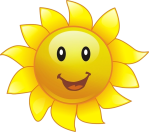 